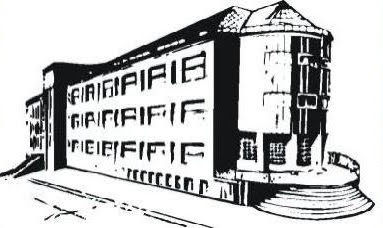 Organizacija nastave u OŠ Dragutina Kušlana od 6. rujna 2021. (Model A: nastava u školi)Za sve učenike nastavna godina 2021./2022. počinje u ponedjeljak 6. rujna 2021. uz primjenu Uputa i preporuka Hrvatskog zavoda za javno zdravstvo, Modela i preporuka za rad u uvjetima povezanima s bolesti COVID -19 Ministarstva znanosti i obrazovanja te Smjernica za početak nastavne godine 2021./2022. vezane uz provjeru odgojno – obrazovnih ishoda Agencije za odgoj i obrazovanje.Rad u školi, uz pridržavanje propisanih uputa, smatra se sigurnim i za učenike i za djelatnike.Škola je obavezna provesti propisane mjere odnosno prilagoditi ih svojim mogućnostima i uvjetima.Škola je opremljena svim potrebnim higijenskim priborom i materijalom kao i dezinfekcijskim sredstvima za čišćenje odnosno higijenu ruku te će se osigurati redovita kontrola i nadopuna istog kao i redovita priprema, čišćenje i održavanje prostora škole prema dobivenim Uputama. U školi i izvan škole djelatnici će se pridržavati što je više moguće pravila kojima se smanjuje njihova mogućnost zaraze te posljedično zaraza učenika.Tijekom boravka u zatvorenom prostoru škole svi  će djelatnici i posjetitelji obvezno nositi maske kao i učenici 5. -8 razreda s obzirom da nije moguće osigurati razmak među učenicima u učionicama od propisanih 1,5 m. Učenici koji iz zdravstvenih razloga ne smiju nositi maske moraju Školi dostaviti potvrdu školske liječnice.Iz Uputa HZJZ-a i MZO-a te Gradskog ureda za obrazovanje proizlazi sljedeće:Prije dolaska djeteta u školu roditelj/skrbnik će pročitati upute HZJZ-a i MZO-a te dijete podsjetiti na važnost držanje fizičkog razmaka, pravila higijene ruku te ostale mjere zaštite.Roditelji/skrbnici dužni su povremeno izmjeriti tjelesnu temperaturu djetetu te u slučaju povišene tjelesne temperature ne smiju dovoditi ili poslati dijete u školu, već se javljaju telefonom ravnateljici/pedagoginji škole i izabranom pedijatru/liječniku obiteljske medicine radi odluke o testiranju i liječenju djeteta. Djeca sa znakovima zaraznih bolesti ne dolaze u školu.Učenicima razredne nastave roditelji/skrbnici svako će jutro u informativku upisati vrijednost izmjerene tjelesne temperature. Informativku provjerava razredna učiteljica te o utvrđenim odstupanjima obavještava ravnateljicu/pedagoginju škole. Učenici predmetne nastave također su dužni izmjeriti temperaturu prije dolaska na nastavu. Djelatnici škole dužni su izmjeriti temperaturu pri dolasku i odlasku iz školske zgrade o čemu će se voditi evidencija.Tijekom nastave kod sumnje na povišenu tjelesnu temperaturu ili kod pojave drugih simptoma koji upućuju na zarazu COVID-19 ili neku drugu respiratornu infekciju djetetu će biti izmjerena tjelesna temperatura te će biti izdvojeno iz razrednog odjela u ured stručnih suradnica/ravnateljice do žurnog dolaska roditelja/staratelja.U slučaju da se za neko posebno zdravstveno osjetljivo dijete moraju primijeniti drugačija pravila prilikom boravka u školi, roditelj/staratelj dužan se javiti pedijatru/obiteljskom liječniku/školskoj liječnici koji će o tome donijeti odgovarajuću odluku. Odluku će roditelj/staratelj dostaviti u školu pedagoginji/ravnateljici.Učenici svih razrednih odjela u školu ulaze pridržavajući se mjera socijalne distance.U školu je zabranjen ulaz svim osobama koje su bolesne ili u samoizolaciji.U vanjske prostore (dvorište, igralište) i unutarnje prostore ne mogu ulaziti osobe koje imaju povišenu tjelesnu temperaturu, respiratorne simptome poput kašlja i kratkog daha ili koji su pod rizikom da su mogli biti u kontaktu s osobama pozitivnim na COVID - 19 ili su pod sumnjom da bi mogli biti zaraženi s COVID - 19, a osobito ako su u samoizolaciji.Učenici OŠ Dragutina Kušlana ulazit će u školsku zgradu sa školskog igrališta na dva ulaza  ULAZ 1 (u blizini blagovaone) i sjeverni ulaz ULAZ KULA. Ulazi će biti vidljivo obilježeni. Učenici / osobe u pratnji moraju održavati razmak od drugih učenika / osoba od barem 1,5 m. Učenike nižih razreda (od 1. - 4.) ako za to postoji potreba, u školu dovodi samo jedna osoba. Roditelji ne ulaze u zgradu.Učenici viših i nižih razreda smiju u školu dolaziti i bez pratnje, ali samo u točno određenom terminu, bez kašnjenja, gdje će ih na ulazu preuzeti učitelj /predmetni učitelj. Svi djelatnici, posjetitelji te učenici 5. -8 razreda koji ulaze u školu obavezno dezinficiraju ruke. Svi učenici nakon ulaska u školsku zgradu obavezno peru ruke prije ulaska u matičnu učionicu.Učenici 4.a i 4.b razreda u školu će ulaziti prema rasporedu sati u dogovoru s razrednim učiteljicama. Učenici 4.c razreda u školu će ulaziti i izlaziti sukladno rasporedu sati u dogovoru s razrednim učiteljicama na ULAZ 1 (blagovaona)  dok će učenici 4.a i 4.b razreda u školu ulaziti i izlaziti sukladno rasporedu sati u dogovoru s razrednim učiteljicama na sjeverni ulaz ULAZ KULA.Učenici produženog boravka na školskom igralištu će boraviti prema dnevnom dogovoru učitelja. U popodnevnoj smjeni učenici predmetne nastave ulaze na ulaz 1 (blagovaona) te na sjeverni ulaz (KULA) gdje po njih na ulaz dolazi predmetni učitelj. Nakon nastave, svi učenici izlaze na isti izlaz/ulaz na koji su i ušli u zgradu. Isto vrijedi i za učenike  nižih razreda (1.-3.) koji ne pohađaju produženi boravak (klasičari).Svi učenici produženog boravka iznimno će petkom izlaziti na sjeverni ulaz ULAZ KULA zbog nošenja torbiUčenici će izlaziti iz zgrade nakon završene nastave prema rasporedu nastavnih sati pri čemu će se uzeti u obzir da nastava u predmetnoj nastavi ne završava svima u isto vrijeme. Učenici produženog boravka (1.-3. razreda) izlazit će iz škole u moguća tri termina na ULAZ 1 prema dogovoru razredne učiteljice s roditeljima putem maila.Učenici će za lijepog vremena koristiti školsko igralište za nastavu Tjelesne i zdravstvene kulture prema točno utvrđenom rasporedu. Ukoliko nije lijepo vrijeme, nastava TZK-a odvijat će se u velikoj dvorani ( za učenike 5. -8. razreda) i u maloj dvorani ( za učenike 1. – 4. razreda) po posebnom rasporedu.Učenike razredne nastave na ulazu dočekuju razredne učiteljice, a učenike predmetne nastave predmetni učitelji.Učenici razredne nastave (od 1. do 4. r.) nisu obavezni, ali mogu nositi maske (npr. zdravstveno osjetljiva djeca).Učenici predmetne nastave (od 5. do 8. r.) obavezno nose maske, osim osoba koje zbog zdravstvenih razloga ne smiju nositi zaštitnu masku.Učenici u učionicama sjede na najvećem mogućem fizičkom razmaku.Roditelji/skrbnici/druge odrasle osobe u pratnji učenika ne ulaze u školu osim u iznimnim slučajevima (uz prethodnu najavu putem maila ili telefona i dogovora s ravnateljicom/pedagoginjom škole) i obavezno sa zaštitnom maskom.Svaki razredni odjel boravi u jednoj (matičnoj) učionici odnosno tijekom nastave učenici uglavnom ne mijenjaju učionice. Većina nastave u predmetnoj nastavi te djelomično u razrednoj nastavi  izvodit će se u dvosatu. Nastavni sat traje 40 minuta. Učenici koji ne pohađaju nastavu izbornog predmeta, slobodan nastavni sat provest će u knjižnici ili jednoj od slobodnih učionica uz nadzor učitelja ili stručnih suradnika. Raspored boravka učenika u tim prostorima bit će izvješen ispred prostorija. Izvannastavne aktivnosti, dodatna nastava, dopunska nastava izvodit će se u školi te je dozvoljeno miješanje učenika više razrednih odjela uz obavezno nošenje zaštitne maske.Za učenike koji spadaju u zdravstveno osjetljivu skupinu (školska liječnica izdaje potvrdu) kao i za učenike koji su odsutni iz škole jer su COVID pozitivni ili su u samoizolaciji, nastava se organizira online. Na početku i na kraju svake smjene prostor u kojem borave učenici primjereno će se očistiti, dezinficirati te će se učionice prozračiti.Obavijesti o organizaciji prvog radnog dana dostupne su na web stranici škole.Edukacija učenika održat će se prvi dan nastave ( razredne učiteljice, razrednici)S djecom svaki dan ponavljati način dolaska u školu (mjesto na kojem ulaze u školu) te odlaska kući.Objasniti potrebu hodanja kroz školu sredinom hodnika (unutar unaprijed formiranog koridora), bez dodirivanja stvari i rukohvata prilikom kretanja. Ponavljati načine na koje brinemo o zdravlju i vježbati zadržavanje socijalne distance. Naglašavati važnost pranja ruku: obavezno ih prati po dolasku u školu, prije obroka.Vježbati pravilno pranje ruku. Upozoriti učenike na uporabu jednokratnih maramica. Poticati učenike da ne dodiruju usta, nos, oči i lice. Ponavljati zaštitni postupak kod kihanja i kašljanja.  Naglašavati im mjere zaštite prilikom korištenja WC-a i umivaonika.Objasniti im zašto im je dodijeljeno trajno mjesto u razredu i zašto ga ne mogu mijenjati. Naglašavati važnost korištenje vlastitih boca za vodu (boce svih učenika 1.-8. razreda moraju biti označene, tj. na učenikovoj boci OBAVEZNO treba pisati ime, prezime i razred).Oprema, školski pribor i ostale osobne stvari koje učenici donose u školu ne smiju koristiti drugi učenici.Odmore će svi učenici provoditi u svojoj matičnoj učionici uz nadzor učitelja ili povremeno ispred učionica bez miješanja s drugim razrednim odjelima.Za učenike 1. – 3. razreda bit će organiziran doručak  i ručak u blagovaonici, sjedeći svatko za svojim stolom, poštujući fizičku udaljenost, prema posebnom rasporedu u pravilnim vremenskim razmacima te će nakon svake skupine biti dezinfekcija. Prije i nakon ručka učenici su dužni oprati/dezinficirati ruke.Užinu će učenici dobivati pred razred, na za to pripremljene i dezinficirane stolove.Učenici upisani u program produženog boravka odlaze kući u tri moguća termina u 15:45, 16:30 ili 17 sati. U navedenim terminima učiteljice će izvesti djecu iz škole kroz ulaz 1 kraj blagovaone , a  roditelji ne ulaze u zgradu. Iznimno petkom učenici produženog boravka izlazit će na sjeverni ulaz ULAZ KULA zbog nošenja torbi.U postojećoj epidemiološkoj situaciji izvanučionička nastava bit organizirana sukladno epidemiološkoj situaciji.Škola će biti zaključana od 8:00, a ulaz će biti moguć isključivo na glavni ulaz ( s Kušlanove ulice) na kojem treba pozvoniti i pričekati dežurnu čistačicu.Škola vodi evidenciju ulazaka ovlaštenih i neovlaštenih osoba. Ulazak u školu jedino je moguć na glavni ulaz škole. U evidencijsku knjigu upisuje se ime i prezime osobe koja ulazi u školu uz prethodnu najavu telefonom ili mailom.Ulazak neovlaštenih osoba (roditelji, skrbnici, ostali članovi obitelji učenika, vanjski suradnici, dostavljači, serviseri…) iznimno je moguć na glavni ulaz uz najavu i prethodni dogovor s ravnateljicom/pedagoginjom i uz obavezno nošenje maske. Do poboljšanja epidemiološke situacije roditeljski sastanci većinom će se održavati online ili na otvorenom a pojedinačni razgovori online ili u školi uz prethodnu najavu i dogovor s ravnateljicom/stručnom suradnicom/razrednim učiteljicama/predmetnim učiteljima.Kontakti svih djelatnika bit će objavljeni na mrežnoj stranici škole.Stručne suradnice provodit će rad s učenicima u svojem uredu uz pridržavanje svih epidemioloških mjera.Aktivnosti u knjižnici održavat će se samo za učenike jednog razrednog odjela odnosno prema dogovoru učitelja i knjižničarke. Posudba/vraćanje knjiga u knjižnicu bit će moguće u uredovno vrijeme uz pridržavanje propisanih epidemioloških mjera. U slučaju pojave bolesti COVID-19 u školi, škola će postupiti u skladu s uputama nadležnih liječnika, epidemiologa, HZJZ, GUO i MZO.Organizacija rada prilagođavat će se aktualnoj epidemiološkoj situaciji kao i svim važnim i novim uputama i preporukama nadležnih institucija. Sve izmjene, dopune i poboljšanja bit će objavljene na mrežnoj stranici škole.Strpljenje, razumijevanje, suradnja i otvorena komunikacija uz međusobno uvažavanje i poštovanje iznimno su važni  kako bi se osigurala uspješnu provedbu navedenog modela nastave kao i ostvarenje svih ciljeva i ishoda ovogodišnjeg kurikuluma.ravnateljicaPetra Štingl Raić, prof.VRIJEME ULASKA U ŠKOLUULAZ U ZGRADU ULAZ U ZGRADU VRIJEME ULASKA U ŠKOLUULAZ 1 (blagovaona)KULA7:251.b 7:301.a7:352.a7:403.a2.b7:455.b / 6.b7:505.a /6.a7.a / 8.b7:556.c7.b / 8.a8:004.c4.a /4.bVRIJEME ULASKA U ŠKOLUULAZ 1 (blagovaona)KULA13:455.b/6.b13:505.a/6.a7.a/8.b13:556.c7.b/8.a14:004.c4.b /4.a15:4516:3017:00